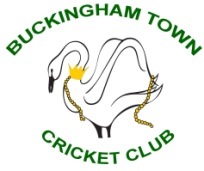 Buckingham Town Cricket ClubTransporting Children PolicyParents/carers are responsible for the safe delivery and collection of their child for matches or training.Information will be distributed to parents which related to all planned away fixtures or competitions to provide parents/carers with an opportunity to make appropriate arrangements.Coaches and club staff will be responsible for children in their care when on the club premises or on arrival at opponents’ cricket grounds.It is not the responsibility of the coach or team manager to transport, or  arrange to transport, the children to and from the club or match.The club must receive permission from parents/carers for children to  participate in all competitions and away fixtures/events.Parents/carers are responsible for ensuring pick up and collection arrangements are adhered to, and should always be prompt.  If you are delayed, the coach or manager should be contacted.